Drogie dzieci, oto kolejne z ćwiczeń z gimnastki buzi i języka, wierzę, że dacie radę i wykonacie je razem z rodzicami. Powodzenia !Mój mail do kontaktu: j.zolopa@onet.euPani AsiaĆwiczenia artykulacyjne – gra ,,Piotruś – kolory’’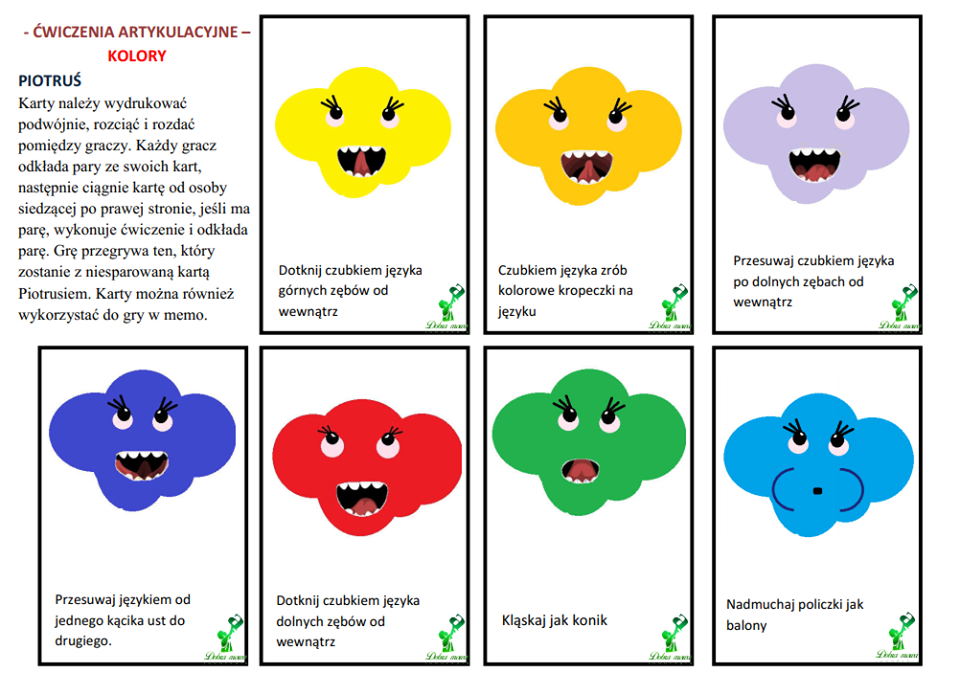 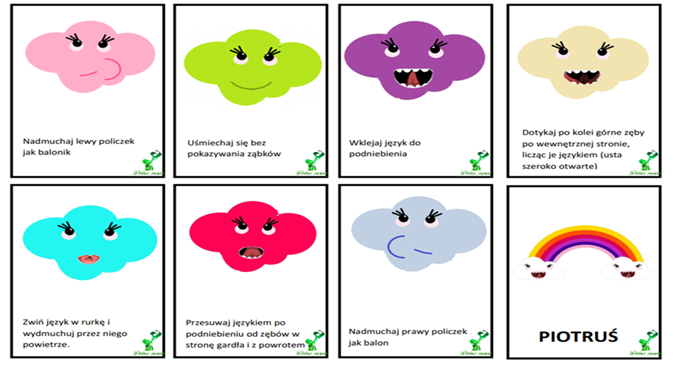 Ćwiczenie oddechowe – słońPozycja stojąca, nogi lekko rozszerzone. Mówimy dziecku, że za chwile zamieni się w słonika.Dziecko głęboko nabiera powietrza przez nos, a kiedy to robi unosi rączki do góry, jakby to była trąba słonia. Jednocześnie napełnia powietrzem przeponę. Następnie wydycha powietrze przez usta, powoli opuszczając trąbę ,,ku dołowi’’. Głoska [l]  wytnij i sklej liska oraz powtórz sylaby zapisane na częściach. 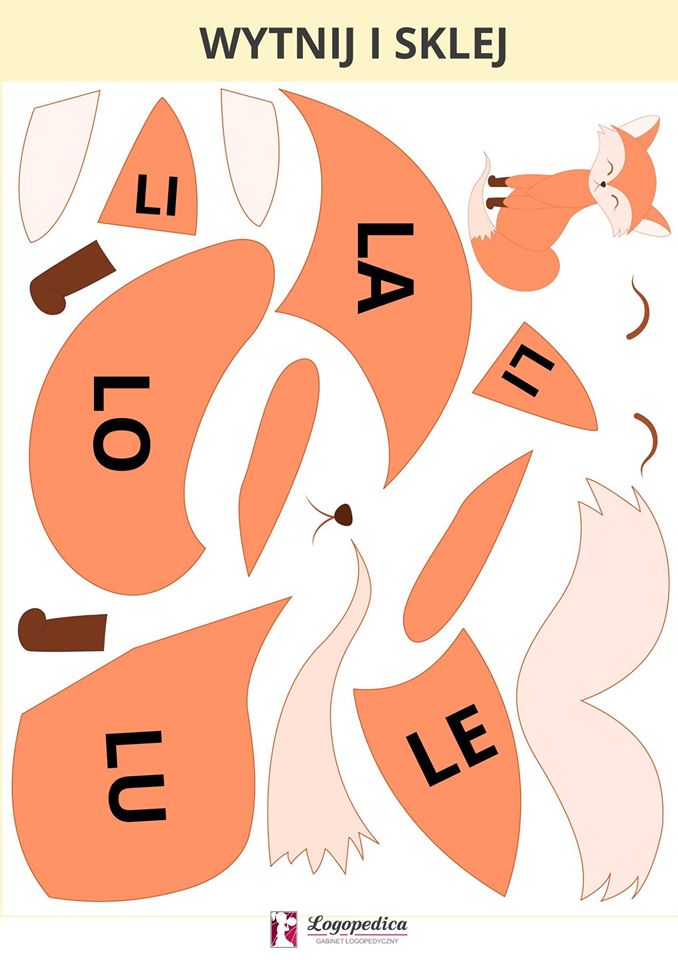 Zaznacz kredką czerwoną zwierzątka domowe, czyli takie które żyją w domu.  A następnie kredką zieloną zaznacz zwierzątka hodowlane, które żyją w gospodarstwie. 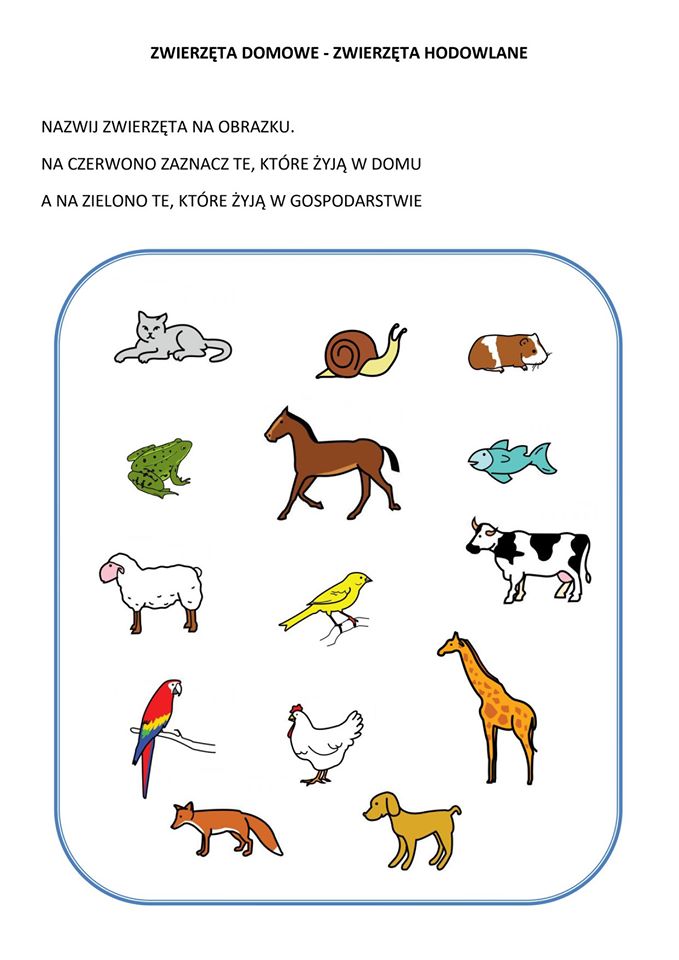 